QuakeFeed: Une étude dans la géologie du monde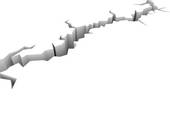 1. Comprendre et lire la carteQu’est-ce que les symboles en forme des larmes représentent? Comment le couleur est-il utilise pour différencier ces symboles?____________________________________________________________________________________________________________________________________________________________________________________Qu’est-ce que les 3 lignes coloriés représentent? (indice : trouvez le bouton pour “map layers”) ROUGE:_________________________________________________VERT:___________________________________________________ORANGE:________________________________________________Quelle couche de base du carte pensez-vous représente le mieux le thème de la carte? Testez-les tous pour trouver lequel vous pensez est le meilleur et fournissez un raison. _____________________________________________________________________________________2. Analyse de la carte À quel type de limite de plaques (plate boundary) les tremblements de terre se trouvent le plus souvent? Comment sais-tu ?_____________________________________________________________________________________À quel type de limite de plaques les tremblements de terre se trouvent le moins souvent? Comment sais-tu?_____________________________________________________________________________________Proposez une hypothèse pour le motif (pattern) que tu as trouvé:_____________________________________________________________________________________Allumez le “SHADED RELIEF MAP” dans le tab « couches des cartes de bases » (base maps) en bas à gauche. Que notes-tu de la topographie de chaque côté des limites convergents (verts) ? ____________________________________________________________________________________________________________________________________________________________________________________Fournissez une explication de ces phénomènes :__________________________________________________________________________________________Allumez la couche “street map”. Qu’est-ce que la densité du réseau des rues nous dit à propos d’un endroit géographique et comment est-il lié à l’impact des tremblements de terre sur les personnes ? ____________________________________________________________________________________________________________________________________________________________________________________L’Afrique du nord-est a une limite transformée “transform boundary” qui y traverse. Comment la présence de cette limite de plaque affecte le paysage? Expliquez ce que tu vois. ____________________________________________________________________________________________________________________________________________________________________________________La terre autour de l’océan Pacifique est nommée le “Pacific ring of fire”.  Pourquoi l’appellerait-on cela?_____________________________________________________________________________________3. Manipuler la carte Où est-ce que le tremblement de terre le plus fort s’est-il passé dans les derniers 30 jours sur Terre ? _____________________Combien de tremblements étaient plus que 7.0 sur l’échelle Richter dans les derniers 30 jours?______Combien de tremblements étaient entre 6.0 et 7.0 dans les derniers 30 jours?________________ENVIRON combine de tremblements étaient entre 5.0 et 6.0 dans les derniers 30 jours?__________Qu’est-ce que vos réponses des derniers 4 questions vous disent de la fréquence et la magnitude des tremblements?_______________________________________________________________________________________________________________________________________________________________________Trouvez le tremblement le plus PROCHE à Huntsville. Où est-il ? Quel était la magnitude ? __________________________________________________________________________________________Basé sur ce que vous voyez, y a t’il la risque d’un grand tremblement à Huntsville? ________________Pourquoi?_________________________________________________________________________________Quel région du Canada est à risque d’un grand tremblement? Comment savez-vous ?_________________________________________________________________________________________________________________________________________________________________________________________________________________________________________________ 